KIWR 89.7 FM FY2023 Annual EEO Public File ReportThe purpose of this EEO Public File Report (“Annual EEO Report”) is to comply with Section 73.2080(c)(6) of the FCC’s Equal Employment Rules. This Annual EEO Report Summarizes the relevant hiring and EEOoutreach conducted by the following station:The information contained in this Annual EEO Report covers the time period from October 1, 2022 to and including September 30, 2023 (the “Applicable Period”). Consistent with the FCC’s Rules, this Annual EEO Report contains the following information:• A list of allfull-time vacancies filled by the Station(s) during the Applicable Period;• For each such vacancy, the recruitment source (s) utilized to fill the vacancy, including any such sources that have asked to receive information the station(s)about any newjob openings, which are separately identified;•••The following sections provide the required information, and summarize the station(s) EEO efforts during the Applicable Period. This Annual Report was placed in each station’s public inspection file on or before October 1, 2023 and posted on the station’s website, in accordance with the FCC’s EEO Rules.Appendix A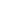 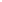 KIWR 89.7 FM EEO PUBLIC FILE REPORTSECTION 1: Full-Time Job Openings Filled During This PeriodTime Period Covered: October 1, 2022 – September 30, 2023Total Number of People Interviewed for All Job Postings:3Appendix B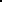 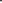 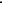 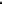 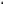 KIWR 89.7 FM EEO PUBLIC FILE REPORT SECTION 2: Recruitment SourceTime Period Covered: October 1, 2022 – September 30, 2023Appendix CKIWR 89.7 FM EEO PUBLIC FILE REPORTSECTION 3: Supplemental (Non-Vacancy Specific) RecruitmentActivities UndertakenTime Period Covered: October 1, 2022– September 30, 2023On-Going Internship Program for Area College Students (73.2080(c)(2)(v)).Iowa Western Community College and KIWR have in an internship programfor its media studies department students.The station welcomes studentsfrom area universities and colleges who are motivated and excitedabout expanding their knowledge and hands-on experience in avibrant broadcasting environment. Students must be enrolled in a program related to the broadcasting industry, and their internship must be endorsed, supported, and constantly monitored by the sponsoring university. Students are rewarded with course credit hours upon completion of the semester-long program. Internship periods include Fall and Spring each year. During the period covered by this report, KIWR-FM 2 individuals, Tuesday, November 29th, 20222 individuals May 2nd, 2023(73.2080(c)(2)(iv)) Envisions – Development Disabilities Tour/Job Shadowing. 41 individuals total September 1st, 2022 through September 30th, 202325 person tour Monday, February 13th, 2023 15 person tour Monday March 27th, 2023  1 person tour May 2nd, 2023Anti-Harassment Training to Upper Level ManagementIowa Western’s Human Resources Department conducts on-going anti-harassment training through an online portal. It provides in-depth information on harassment and different scenarios for a one-on-one interaction approach. Iowa Western’s Human Resources Department also provides information on our harassmentpolicies and procedures (see exhibit 1).Exhibit 1Anti-Harassment Policy 436.1436.1 HARASSMENT. Adopted: March 2, 1998. Revised: September 3, 2001, October 22, 2012, June 17,2013It is the policy of the College to provide a working environment free of unlawful harassment. Discrimination of any type will not be condoned and appropriate disciplinary action will be taken in cases of policy violation. Any employee will be subject to disciplinary action for violation of this policy.Harassment, which is unwelcome conduct, on the basis of disability, gender identity, age, race, color, creed, religion, marital status, sexual orientation, sex, pregnancy, genetic information,veteran status, AIDS/HIV status, citizenship, national origin is aviolation of federal law, state law and city code/ordinances and violates the College policy. The term harassment as used in this Policy and Procedure means unlawful harassment.Harassment occurs when 1) enduring the conduct is a condition of employment; or, 2) the conduct is severe or pervasive enough that a reasonable person wouldfind the environment intimidating, hostile or abusive.Sexual harassment refers to unwelcome conduct, which is personally offensive to a reasonable person, which fails to respect the rights of others and which interferes with or makes more difficultor physical conduct of a sexual nature a condition of the employee's employment;B. Creating, through severe or pervasive conduct, an intimidating, hostile or offensive working environment by such conduct.The following are examples of behavior which may result in sexual harassment:A. VERBAL: sexual innuendoes, suggestive comments, jokes of a sexual nature,sexual propositions and threats;B. NON-VERBAL: sexual suggestive objects or pictures, graphic commentaries, suggestive or insulting sounds, leering, whistling, or obscene gestures; orC. PHYSICAL: unwanted physical contact, including touching, pinching, brushing against the body of another, coerced sexual contact and/orassault.Harassment may be overt or subtle. Some behavior which maybe appropriate in a social setting may not be appropriate in the work place. Harassment by an employee or non-employee will not beExhibit 1Anti-Harassment Policy 436.1Filing a ComplaintAn employee who believes that he/she has been the object of harassment by an employee of the College shall file said complaint within twenty (20) working days from the date of the alleged action with theAffirmativeAction officer inthe Human Resource department of the College.A student who believes that he/she has been the object of harassment by another student of the College shall file said complaint with the Vice President of Student Services as provided inthe student handbook.Call SignCommunityFINKIWR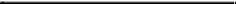 Council Bluffs, IA29126Full-Time Positions Filled by Job Title and Date Filled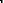 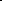 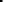 Recruitment Source that Referred the Person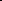 1. On Air Morning Host, Sales & Production Assistant– 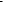 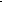  Filled 6/21/20231.Personal referralRecruitment Source (Name, Address, Telephone Number)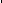 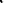 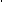 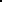 Iowa Western Landing Page, WWW.IWCC.edu 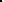 LinkedIN www.linkedin.com Facebook https://www.facebook.com/IowaWesternHR/ Careerlink https://careerlink.com/search?keywords=Iowa+Western&location=#job-9947-4469 Monster, www.Monster.com IowaWorks, https://www.iowaworks.gov/vosnet/jobbanks/joblist.aspx?enc=LLJYqVoYXHJJFL7U58yYlIfi3mx0B+fTmNkU1gUFp1sC3kNUZnuNFerGeylAVI84Zo6lwlrnl6OEOf6+ZJLo0qV7L0t7MN2nbRdCP90EbNAbSqSWkDqij/PCrMZt8LU9kt8ngZM/irn+PpXMq6iM3NT08XUDLf1zY/aU5qG7kRXyXBdknQ1h2lTHaaV5gxI8PfTHfxVZ1BLAsbUHrAVN7jpm8qmy7UZfng984UanRxQJxfPNRUxiVvjF0ntnrobLOvjyQ7kSlFYWHc7LEi7s+gm1FK/oKow8vAjxr2h2dClyWs1vg3NmghKZZzBujHiQN2ZfYTfyraSSjM5C1jN9c+Mbh3Y5TquVnzvCE3+7pGbLb85YmevhRDzZCPEOU/0ohsZz8Q2DT61op6ShidzQzje9Fws0e5Oh5zAcc3HllWjcbE/9o8XyZ+d7HE0F4aJvCDRCKf8b/P4L6TJxYjmBYg== HigherEd Jobs, https://www.higheredjobs.com/institution/search.cfm?University=Iowa%20Western%20Community%20College&suggest=3anemployees work performance. The following are types of sexual harassment:A. Making unwelcome sexual advances or requests for sexual favors or otherverbal, non-verbaltolerated.All employees will be expected to comply with this policy and take appropriate measures toAll employees will be expected to comply with this policy and take appropriate measures toensure that such conduct does not occur. Appropriate disciplinary action may be taken against anyensure that such conduct does not occur. Appropriate disciplinary action may be taken against anyensure that such conduct does not occur. Appropriate disciplinary action may be taken against anyemployee whoemployee whoviolates this policy.